Об утверждении правил землепользования и застройки в сельском поселении   Ибрагимовский   сельсовет муниципального  района Чишминский  район Республики БашкортостанВ соответствии с Градостроительным кодексом Российской Федерации, Гражданским кодексом Российской Федерации, Земельным кодексом Российской Федерации, Федеральным законом № 131-ФЗ «Об общих принципах организации местного самоуправления в Российской Федерации», законодательством Российской Федерации, Совет сельского поселения  Ибрагимовский    сельсовет решил:1. Утвердить прилагаемые Правила землепользования и застройки в сельском поселении  Ибрагимовский    сельсовет муниципального района  Чишминский  район Республики Башкортостан.2. Настоящее решение вступает в силу со дня официального обнародования.3. Контроль за исполнением данного решения возложить на комиссию по бюджету, налогам, вопросам муниципальной собственности, по развитию предпринимательства, земельным вопросам, благоустройству и экологии.Глава сельского поселенияИбрагимовский  сельсовет муниципального районаЧишминский район                                                                И.Д.СултановБашкортостан РеспубликаҺыШишмӘ районыМУНИЦИПАЛЬ РАЙОНЫныҢ  ИБРАҺИМ АУЫЛ  СОВЕТЫ  ауыл биЛӘмӘҺе хакимиӘте 452164,Ибраһим ауылы, Йәштәр урамы, 5тел.: 2-46-25, 2-46-55Башкортостан РеспубликаҺыШишмӘ районыМУНИЦИПАЛЬ РАЙОНЫныҢ  ИБРАҺИМ АУЫЛ  СОВЕТЫ  ауыл биЛӘмӘҺе хакимиӘте 452164,Ибраһим ауылы, Йәштәр урамы, 5тел.: 2-46-25, 2-46-55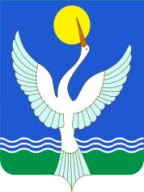 Республика БашкортостанСОВЕТСЕЛЬСКОГО ПОСЕЛЕНИЯ  иБРАГИМОВСКИЙ сельсоветМУНИЦИПАЛЬНОГО РАЙОНАЧишминскИЙ район452164, с.Ибрагимово,  ул. Молодежная, 5тел.: 2-46-25, 2-46-55Республика БашкортостанСОВЕТСЕЛЬСКОГО ПОСЕЛЕНИЯ  иБРАГИМОВСКИЙ сельсоветМУНИЦИПАЛЬНОГО РАЙОНАЧишминскИЙ район452164, с.Ибрагимово,  ул. Молодежная, 5тел.: 2-46-25, 2-46-55Республика БашкортостанСОВЕТСЕЛЬСКОГО ПОСЕЛЕНИЯ  иБРАГИМОВСКИЙ сельсоветМУНИЦИПАЛЬНОГО РАЙОНАЧишминскИЙ район452164, с.Ибрагимово,  ул. Молодежная, 5тел.: 2-46-25, 2-46-55[арар    18 июль 2016й.   № 33 № 33 № 33           решение     18  июля   2016г.